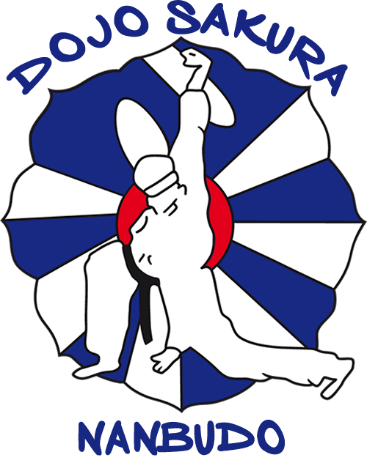 INTERNATIONAL NANBUDO STAGE IN HUESCAAPRIL 01, 02 AND 03, 2022POLIDEPORTIVO DEL PARQUEC/ San Jorge 22001 Huesca, EspañaDear Nanbudokas, we send you the information of the International Nanbudo Stage that will take place in Huesca on April 1, 2 and 3. Likewise, we send you a list of possible accommodation in Huesca, all of which are a maximum 5-minute walk from the sports center. Regarding dinners and meals we are working to give you the best options and prices, we will send you this information as soon as possible.Regarding the Covid measures in Spain, the mask is necessary to train, at the moment there are no other restrictions, if there were changes we would notify you. Trainings are carried out in a "normal" way, as always.TRAINING SCHEDULESAPRIL 01 FRIDAY	 FROM 7:00 PM TO 9:00 PMAPRIL 02 SATURDAY 	FROM 10.00 TO 12.00 HOURS                                 	FROM 17.00 TO 19.00 HOURSAPRIL 03 SUNDAY 	FROM 10.00 TO 13.00 HOURSINTERNATIONAL STAGE PRICESADULTS 30 EUROSCHILDREN 10 EUROS (only on Sunday from 11.00 to 12.00)ACCOMMODATIONSHOTEL PEDRO I DE ARAGÓN **** (+34 974 220 300)www.hotelpedroidearagon.com85-90 euros double roomHOTEL ABBA HUESCA **** (+34 974 292 900)www.abbahoteles.com80-85 euros double roomHOTEL SANCHO ABARCA **** (+34 974 220 650)www.hotelsanchoabarca.com80-85 euros double roomHOSTAL RUGACA (+34 974 226 449)www.infohostal.com45-50 euros double roomHOSTAL EL CENTRO  (+34 974 226 823)www.hostalelcentrodehuesca.es45-50 euros double roomHOW TO GET FROM OUTSIDE SPAINThe nearest airports areZaragoza (Saragossa)Pau (Pau-Pyrénées – France)Barcelona**** When you confirm your flight, we will give you the best options to get to Huesca and back*****, if you arrive at Zaragoza airport we will pick you up and take you.CONTACT AND REGISTRATIONMARIANO  +34 636 951551marianocarrasco1@gmail.comALMA +34 630603624almalara79@gmail.com